BRONZE, SILVER AND GOLD: Think about the fairy tale you would like to twist.  Complete the sheet, thinking carefully about your narrator (the villain who is trying to make us feel sorry for them!)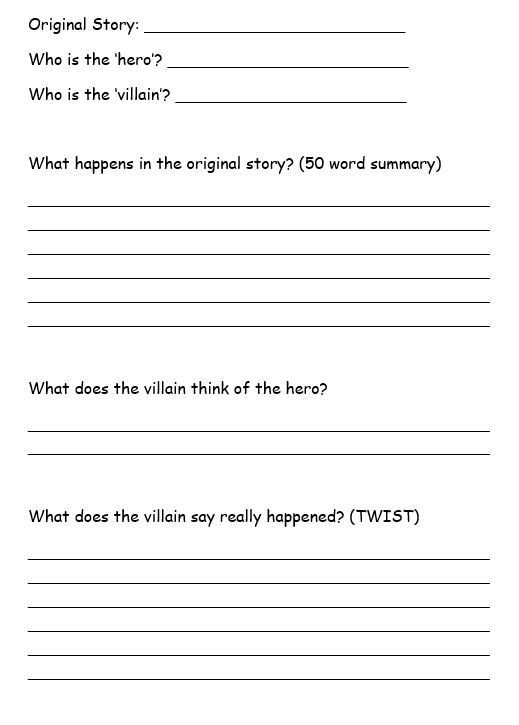 